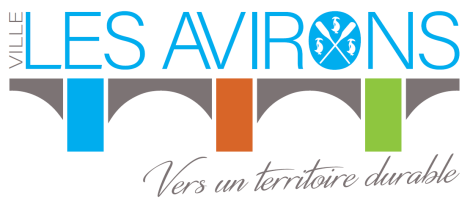 RENSEIGNEMENTS DESTINES AU RESTAURANT SCOLAIREPersonne habilitée à venir chercher l’enfant en cas de besoin.  Habilitée à prendre toutes dispositions concernant l’enfant 
en cas d’impossibilité de joindre les parents :           Nom et Prénom : ……………………………………………  tél : ………………………….           Nom et Prénom :……………………………………………   tél : ………………………….ASSURANCE	Nom de l’assurance : …………………………………Adhésion du  …………………………………………….……..  au ………………………….Assurance : ……………………………………………………………………………………...N° de police : …………………………………………………………………………………….FICHE SANITAIRE / SITUATION MEDICALE A SIGNALER : éventuellement si problèmes de santé nécessitant des précautions particulières ou autres signalements: Allergie (1) :    Alimentaire : NON       OUI          Précisez………………………………- L’acceptation à la Restauration Scolaire d’un enfant présentant des problèmes de santé et ou d’allergie (s) alimentaire est conditionnée à l’avis obligatoire du médecin scolaire et à la signature du Projet d’accueil individualisé (PAI).Le formulaire (PAI – alimentaire) est à retirer auprès du directeur de l’école CONVICTIONS RELIGIEUSESSans Bœuf :Sans Porc :Sans Cabris : Je soussigné (Nom et prénom du représentant légal) ……………………………………….. -Atteste sur l’honneur l’exactitude des renseignements fournis sur la présente fiche d’inscription.-M’engage à informer le service de la régie de la restauration scolaire de la ville des Avirons de toutes modifications intervenant au cours de l’année scolaire (adresse, téléphone, radiation de l’enfant à la restauration ou à l’établissement scolaire, situation de famille …………..) par téléphone ou par mail.-En cas d’accident pendant la pause méridienne, autorise la ville des Avirons à prendre toutes dispositions nécessaires liées à l’état de l’enfant.Fait aux Avirons, le …………………….Signature du responsable légalCadre réservé à l’administration :Date de réception du dossier :Date du traitement du dossier :